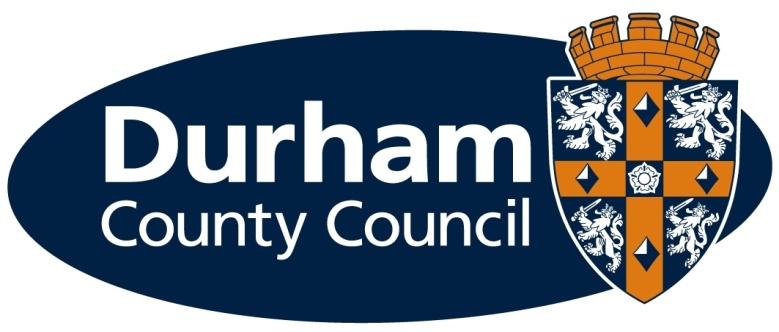 Durham County CouncilContract for Tees-Swale: Environmental Community Art Programme Development and Delivery ProContract Reference DN426091Invitation to Tender (ITT)Document 1Instructions to Bidders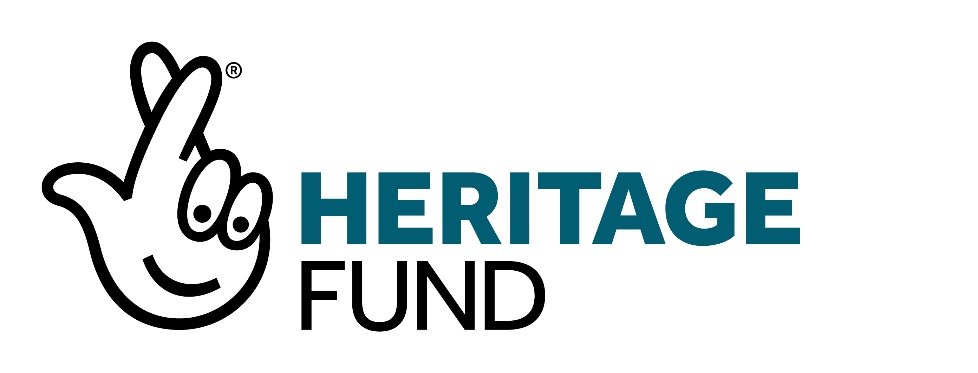 1. INTRODUCTION AND PRE-SUBMISSION INSTRUCTIONSPlease read the information in this section before beginning to complete the ITT.  Your response should be submitted using the accompanying Document 3 – Response.Further post-submission guidance is given at the very end of this document.1.1 Introduction to Durham County CouncilDurham County Council, the contracting authority undertaking this procurement exercise, is a Unitary local authority, created in April 2009.  It is the largest of the twelve local authorities in the North East.The council’s high level priorities are set out in our Council Plan, which supports the county’s Sustainable Community Strategy and outlines a vision to make County Durham the best place to live, work and bring up a family. In line with this vision, the Council has developed a Procurement Strategy supported by a Sustainable Procurement and Social Value Policy Statement.  These aim to ensure that we carry out all commissioning and procurement activities collaboratively and in an economic, environmental and socially responsible manner on behalf of the council and its key stakeholders, making sustainable purchasing decisions that promote the long-term interests of the communities we represent.More information on these policies is available at:http://www.durham.gov.uk/article/2815/Procurement-policy-and-strategyFor more general information regarding Durham County Council please visit www.durham.gov.uk1.2 Introduction to the Proposed ContractThis contract is being let on behalf of the North Pennines AONB Partnership for Tees-Swale: Environmental Community Arts Programme – development and delivery. An experienced arts professional or arts team is required to work with the Tees-Swale team to develop and deliver an arts programme to encourage people to engage with the landscape and to understand the ecosystem services delivered by the uplands. The contractor will need to use their creativity to identify potential artistic opportunities within the overall Scheme, ensuring that the potential works are community-led and embedded within the Tees-Swale programme. They will need to identify suitable artists to deliver those opportunities (if needed) and produce a costed delivery programme for years 1 to 5 of the scheme, against an agreed budget. The programme of activity needs to be shared between Upper Teesdale and Swaledale. In the development phase the contractor is also required to prepare a funding application to Arts Council England to raise match funding for this element of the project. This application is likely to be for over £50,000, with a further application due in the delivery phaseThis procurement is issued under an Open OJEU Procedure under Section 7 of the Public Contracts Regulations 2015. The expected start date for the proposed contract is 01/10/2019.  The expected end date for the proposed contract is 31/08/2025.The Lead Officer for this procurement is Alex Kaars Sijpesteijn of the North Pennines AONB Partnership. All communications relating to this procurement should be made through the NEPO portal. No officer including Lead Officers, will enter into correspondence through any other means including, but not limited to email or telephone.It is entirely your responsibility to familiarise yourself with the contract documents and the contents relating to scoring and responses to questions.The Council believes that the Transfer of Undertakings (Protection of Employment) Regulations 2006 (TUPE) WILL NOT apply to this contract.  The Council may disclose with other Public Sector Contracting Authorities any of the Tenderer's information/documentation (including any that the Tenderer considers to be confidential and/or commercially sensitive such as specific tender information) submitted by the Tenderer to the Council during this Procurement.  The information will not be disclosed outside of the public sector. Tenderers taking part in this competition consent to these terms as part of the competition process.1.3 Procurement timetableThe timetable for this procurement is as follows.This timetable is indicative only.  Whilst the Council does not intend to depart from the timetable, it reserves the right to do so at any time. The Council also reserves the right to cancel this procurement process at any point.  The Council is not liable for any costs or other losses resulting from the cancellation of this process.The Council has indicated that there may be a potential to hold supplier presentations. Only the top two scoring suppliers will be invited to attend the proposed presentations. Tenderers should be aware that the presentations are subject to change and may not happen. Tenderers will be advised at the earliest opportunity if this step does not progress.1.4	About Your OrganisationYou should use this section as a guide to how your organisation will need to complete the ITT.Bidders (“bidders”, “the bidder”, or “you”) are advised to familiarise themselves with the requirements of this ITT – in particular, any financial and technical requirements – in order to understand how they may need to structure their bid.  The Council welcomes bids from organisations in consortium, partnership or other arrangement, where this assists organisations in meeting the minimum financial thresholds and/or enhancing the quality of their responses to technical questions.Please read the following definitions and instructions carefully to determine how you will need to bid.  If you require any further guidance or clarification, you should submit a question through the NEPO Portal, using the Messaging facility.1.4.1 	Sole BiddersYou are a sole bidder if you are the only organisation bidding for this contract as part of your submission.  Your organisation will be solely liable to the Council for the delivery of the requirements of the contract.You may intend to use sub-contractors, consultants or other partner organisation.  You do not need to identify them in your ITT submission, unless:you will be relying on them to deliver any of the essential requirements of the contract, as set out in the specification, which you would be unable to fulfil with your own resources, or: where you are relying on the skills or capabilities of the sub-contractor in your response to any of the technical questions in this ITT. Where either (or both) of these applies, you should answer “Yes” to question 1.2(b)(i) in the Response document, and list the details of each of these sub-contractors in the space provided in 1.2(b)(ii).1.4.2 	Consortia, Partnerships and Joint VenturesYou are a consortium if you are submitting a bid in partnership with another organisation or organisations, with the intention that all named bidders will be jointly awarded the contract.  You will be jointly and severally liable to the Council for the delivery of the requirements of the contract, regardless of the value of your contribution in respect of the contract sum, time, volume, quality or any other considerations.  You must inform the Council of any withdrawal of members of the consortium, partnership or joint venture during or subsequent to the ITT so that the implications of such a withdrawal may be assessed.You may also intend to use sub-contractors that are not part of your consortium or partnership.  You do not need to identify these in your ITT submission, unless:you will be relying on them to deliver any of the essential requirements of the contract, as set out in the specification, which you would be unable to fulfil with your consortium or partnership’s own resources, or: where you are relying on the skills or capabilities of the sub-contractor in your response to any of the technical questions in this ITT. Where either (or both) of these applies, you should answer “Yes” to question 1.2(b)(i) in the Response document, and list the details of each of these sub-contractors in the space provided in 1.2(b)(ii).1.4.3 	Special Purpose VehiclesYou are a special purpose vehicle (“SPV”) if you have formed (or will form) a new legal entity for the purpose of bidding for this contract, with the intention that this organisation will be awarded the contract.  The member organisations of the special purpose vehicle will be jointly and severally liable to Council for the delivery of the requirements of the contract, regardless of (i) the value of their contributions in respect of the contract sum, time, volume, quality or any other considerations, or (ii) the future organisational or legal standing of the special purpose vehicle.  You must inform the Council of any withdrawal of members of the SPV during or subsequent to the ITT so that the implications of such a withdrawal may be assessed.You may also intend to use sub-contractors that are not part of your SPV.  You do not need to identify these in your ITT submission, unless:you will be relying on them to deliver any of the essential requirements of the contract, as set out in the specification, which you would be unable to fulfil with your SPV’s own resources, or: where you are relying on the skills or capabilities of the sub-contractor in your response to any of the technical questions in this ITT. Where either (or both) of these applies, you should answer “Yes” to question 1.2(b)(i) in the Response document, and list the details of each of these sub-contractors in the space provided in 1.2(b)(ii).1.4.4	Multiple BidsIn some cases, organisations may wish to submit bids as both a sole bidder and as part of a consortium or SPV.  The Council will handle submissions from such bidders as follows:1.	An organisation may bid as a sole bidder and as a member of no more than one consortium or SPV. In such cases, both ITT submissions need to be fully completed as set out in these instructions.2.	Organisations may not bid as a member of more than one consortium or SPV.  The Council reserves the right to disqualify any such bids.3.	Organisations may not submit multiple bids as a sole bidder.  The Council reserves the right to disqualify any such bids.4.	Where a bidder chooses to submit multiple bids as described in (1) above, their turnover and financial standing will not be counted towards that of the consortium or SPV.  Any consortium or SPV of which they are a member must be able to pass any relevant financial requirements without the contribution of the organisation bidding in multiple.1.5 	Completing the ITT – general notes Terminology“You”, “your organisation”, “the bidder” or “supplier” means the body completing these questions – i.e. the entity seeking to be awarded the contract.  These terms are intended to cover any economic operator as defined by the Public Contracts Regulations 2015 and could be a registered company, a charitable organisation, voluntary and community sector (VCS) organisation, social enterprise, special purpose vehicle (SPV), a consortium of such operators, or any other form of entity.The purpose of the Response Document (Document 3)The ITT response document (Doc 3) has been designed both to assess the suitability of bidders to deliver the Council’s requirement(s), to exclude any unsuitable bidders, and to establish which of the suitable bidders should be awarded the proposed contract, based on the clearly set out Award Criteria. The response is divided into three parts, explained as follows:Part 1: Potential Supplier Information, and Part 2: Exclusion GroundsParts 1 and 2 of your response are a self-declaration, made by you (the potential supplier), that you do not meet any of the grounds for exclusion.  If there are grounds for exclusion, there is an opportunity to explain the background and any measures you have taken to rectify the situation (we call this self-cleaning).A completed Part 1 and Part 2 provides a formal statement that the organisation making the declaration has not breached any of the exclusion grounds.  Consequently we require all the organisations that you will rely on to meet the selection criteria to provide a completed Part 1 and Part 2. For example these could be parent companies, affiliates, associates, or essential sub-contractors, if they are relied upon to meet the selection criteria.  This means that where you are joining in a group of organisations, including joint ventures and partnerships, each organisation in that group must complete Part 1 and Part 2.  Sub-contractors that you rely on to meet the selection criteria must also complete a self-declaration (although sub-contractors that are not relied upon do not need to complete the self-declaration). Part 3: Additional Selection and Award QuestionsPart 3 contains additional questions, specific to the proposed contract, which you must answer.  If you are bidding on behalf of a group (consortium) or you intend to use sub-contractors, you should complete all of the selection questions on behalf of the consortium and/or any sub-contractors.If the relevant documentary evidence referred to in any question is not provided upon request and without delay, we reserve the right to amend the contract award decision and award to the next compliant bidder.Completing the QuestionnaireUnless submitting an ESPD (see below), bidder must complete and return their ITT submission using ITT Document 3 - the response template issued by the Council.  Bidders must not use any other template(s) and must not alter the page layout or other formatting of the template issued by the Council.All responses and correspondence must be in English and in typeface Arial, black, font size 11.  Bidders must not include any images, charts, logos or other graphics unless explicitly permitted or required to do so by the instructions of a particular question.  Any information submitted in this form that has not been so permitted will not be considered.Submissions uploaded to the portal must be Microsoft compatible format to ensure that the Council can open the ITT 3 Response document submitted.  Bidders using Mac or Apple based software must convert their submission to Acrobat PDF.No other documents, appendices or information (including policies or general marketing literature) should be submitted with the completed response, other than those specifically requested.  Any such information will not be considered.When evaluating responses, the Council will only consider information that is provided in the submission for this ITT.  The Council will not cross-reference to previous Selection Questionnaires, tenders or any other submissions previously made to the Council, nor act on any information other than which has been provided as part of the current prequalification process.  Information requested by the Council in this ITT must therefore be supplied in your response to this ITT – do not rely on the assumption that the Council is already aware of any information about your organisation, even where the Council has previously dealt with your organisation.1.6 Questions and clarifications prior to submissionIt is your responsibility to ensure you understand all aspects of this ITT.  You are welcome to submit questions, or other relevant requests for clarification, if you feel this is necessary in helping you to complete the ITT.  The Council aims to respond in a timely manner, although may need to request further information in order to respond appropriately.  The Council reserves the right not to respond to questions that it considers are unreasonable or irrelevant. Questions and requests for clarification must be submitted via the Messaging facility on the NEPO Portal. The deadline for the submission of a question or request for clarification for this ITT is as per the timetable at section 1.3, unless an amendment to this is issued by the procurement officer. In such cases, questions or requests for clarification must then be submitted by no later than the amended date.The Council will respond via the NEPO Portal to questions or requests for clarification, where a response is deemed necessary.  It is the responsibility of bidders to visit the NEPO Portal during the pre-qualification period to access any requests for clarification and responses that have been posted. Bidders should clearly identify any requests for clarification (or parts of requests) which they consider to be commercially confidential, stating the reasons why they consider the request to be so.  The Council will decide at its sole discretion whether or not to accept the bidder's request.  If the Council does not accept the request for confidentiality, the Council will notify the bidder who has made the request, so that the bidder may have the opportunity to withdraw the request.  In such circumstances, should the bidder fail to withdraw the request within three working days, the Council reserves the right to publish the request and the Council’s response to it via the NEPO Portal.Unless otherwise clearly indicated in the Specification or elsewhere in this ITT, the Council will assume that the bidder has satisfied itself and undertaken its own due diligence and that it has sufficient information to make the offer requested, and that its Tender will not be conditional on the supply of further information after the contract is awarded.  The Council will not be liable for any omission or assumption on which the bidder was relying when submitting its Tender.1.7 Submitting your ITT responseCompleted ITTs must be returned via the NEPO Portal system no later than the date and time stipulated in the timetable at section 1.3, unless an extension has been granted by the procurement officer.  Any such extension will apply to all bidders and will be clearly indicated on the NEPO Portal. Completed ITTs must then be returned no later than the extended date stipulated.  Submissions (including any part thereof) received after the stated deadline will not be accepted.  It is entirely the responsibility of the bidder to ensure that it submits its response in line with the stated deadline date and time.For guidance on how to submit your response through the NEPO Portal, please visit the NEPO website training section at https://www.nepo.org/suppliers/learn to access the Navigating the Portal suite of videos.  These also include useful information on how to manage your online ProContract account.In the event that a bidder believes that it is unable to submit an ITT through the NEPO Portal and requires technical assistance or further information to do so, bidders must contact the NEPO Portal administrators using the helpline contact details given on the Portal website, ensuring there is adequate time for the administrators to support the bidder to upload their submission by the stated deadline.  In such cases, if a bidder’s response is received after the stated deadline the submission will be classed as late and will not be accepted.In the event that a bidder is unable to submit an ITT through the NEPO Portal system as a result of a problem with the NEPO Portal system, bidders must contact the NEPO Portal administrators to report the issue immediately and prior to the submission deadline.  The Council will then take this into consideration if a submission is received after the stated deadline.E-tendering System Support is provided by the NEPO portal administration organisation Proactis.  Please use the method below that is appropriate to the issue that you are experiencing.Proactis Supplier Support Helpdesk Ticketing System (http://proactis.kayako.com) - To be used by Suppliers for non-time critical issues i.e. password resets / account queries, finding information, etc. Email (ProContractSuppliers@proactis.com) - To be used in same way as ticketing system.  Any emails to this address will auto-log a support ticket on Proactis Supplier Support Helpdesk Emergency Contact (0330 005 0352) - To be used by Suppliers for critical support only i.e. document submission near tender deadline - this should be used by exception and not as a ruleTenders must not be qualified in any way.  A qualified Tender will not be accepted on the grounds that it does not constitute a proper offer which the Council wishes to consider.  The Council would consider the following to be qualifications to a Tender (without limitation): Anything in the ‘Form of Tender’ giving the Council reasonable grounds to believe that the Tender does not constitute an unconditional offer to the Council.Anything within the Tender Response Documents submitted by the Bidder giving the Council reasonable grounds to believe that the Tender does not constitute an unconditional offer to the Council, for example: Any of the activities will be carried out in a manner that is materially inconsistent with the express requirement of the Specification. Any of the activities will be carried out on terms which are materially different to those contained in the Terms and Conditions. Any information contained in the pricing schedule which appears to be inconsistent with the documents issued by the Council as part of the procurement process.It is up to the signatory to satisfy themselves that they have the necessary authority, within their organisation, to sign on the organisation’s behalf.It is the bidder’s responsibility to ensure that the ITT has been completed accurately.  All of the information presented will be taken at face value and the Council reserves the right to request post tender clarifications in accordance with Section 3.4 below.1.8 European Single Procurement Document (ESPD)The European Union has introduced a “European Single Procurement Document” (ESPD) with the intention of harmonising certain elements of the qualification process to take part in public procurement procedures across the EU. If a bidder wishes to submit a completed ESPD at this stage of the procedure, the Council will accept this document - as we are generally required to do under Regulation 59 of the Public Contracts Regulations 2015.  However, the ESPD is not a requirement of any Durham County Council procurement process – bidders may simply complete the Council’s Selection Questionnaire document (this document), as the Council’s Selection Questionnaire covers all the required information.If your organisation does decide to submit an ESPD, the Council will use the information in that document in place of your response to Part 1 and Part 2.  However, the ESPD does not fully cover the information required for Part 3 of the response document.If submitting an ESPD you must therefore make sure you also answer the questions in Part 3 of the response document.2. COMPLETING PART 32.1 – Further guidance on completing Part 3As noted above, Part 3 contains additional questions, specific to the proposed contract, which you must answer.  If you are bidding on behalf of a group (consortium) or you intend to use sub-contractors, you should complete all of the selection questions on behalf of the consortium and/or any sub-contractors.Sections 4, 5 and 6 are government standard questions covering financial standing (if required), group structure (if applicable), and compliance with the Modern Slavery Act 2015.  These questions are accompanied by additional notes on their completion.Section 7 contains a number of additional questions which are evaluated on an “Essential Criteria” or “pass or fail” basis.  These are used where the Council requires evidence that the bidder meets a specific requirement – such as having a particular licence or form of certification in place, or complying with health and safety standards.  Unlike scored Technical Questions, Essential Criteria are considered so crucial to the requirement that if a bidder cannot meet them, it would not be possible for that bidder to be awarded the contract.7.1	Insurance7.2	Health and Safety7.3	Equality and Diversity7.4	Environmental Management	7.5	Contract Specific Essential Criteria	7.5.1	Safeguarding of Children, Young People and Vulnerable Adults7.5.2	Disclosure and Barring Service7.5.3	General Data Protection RegulationSole BiddersYou must provide all the information requested in this section.Consortia, Partnerships, Joint Ventures and Special Purpose VehiclesYou must provide all the information requested in this section in respect of all the consortium or SPV member(s) as named in your response to Part 1Evaluation CriteriaThis section is evaluated on a pass/fail basis.  Bidders who fail will be disqualified from the procurement process.  Note that where there are multiple Essential Criteria questions, you will be disqualified if you fail any of those questions. For ease of reference, the detailed evaluation criteria for each Essential Criteria question are printed below the relevant question in Document 3.  2.2 - Section 8 – scored Technical QuestionsInstructions for All OrganisationsYou must answer all questions in this section.  Failure to respond to any question is likely to result in the bidder receiving a zero score for that question.  You must not exceed the stipulated word limit allowed for a particular any question.  Any words provided that fall outside of the word limit will not be considered, regardless of their relevance or quality.All responses must be submitted in the main body of the Tender, in the box provided underneath the relevant question.  Do not include any part of your response as appendices, attachments, web links or other cross-referencing; unless specifically asked for, these will not be considered.Responses to technical questions will only be assessed on the basis of the question for which the response is provided.  Evaluators will not cross reference information from answers to other questions, regardless of its relevance or quality.Evaluators will not cross-refer to previous tenders related to this or any other tender competition run by the Council, nor act on any information other than has been provided as part of the current procurement process.  Evaluators will only consider information that is provided in the Tender and that complies with the requirements of the ITT.Sole BiddersYou must answer each of the technical questions in respect of your own organisation only. Consortia, Partnerships and Joint VenturesThe lead consortium member must answer each of the technical questions on behalf of the whole consortium.  You may draw on the experience, skills, capability and capability of any combination of the consortium members you have named in Part 1, but these must be submitted by the lead consortium member in the form of a single response to each question.  Do not submit more than one Tender or attach responses as appendices; these will not be considered.Special Purpose VehiclesYou must answer each of the technical questions.  You may draw on the experience, skills, capability and capability of any combination of the SPV members you have named in Part 1, but these must be submitted by the lead member in the form of a single response to each question.  Do not submit more than one Tender or attach responses as appendices; these will not be considered.2.3 - WeightingsThe total weighting for all technical questions in this ITT is [70%].  Each technical question has been given a percentage weighting which will be used to calculate the bidders’ final weighted score for technical questions.  Scores for each question will have weightings applied, as shown below and will be added together to achieve the final weighted score for technical questions.2.3 –Section 9 – PriceBidders must price on the basis that that you are making an offer on the terms of the Contract (including the service requirements) as supplied in this ITT.  All prices must be stated in pounds sterling and exclusive of VAT.The total weighting for Price in this ITT is [30%].Method for calculating the final percentage weighting for PriceThe lowest Total Tendered Price will be awarded 30%.  All other tenderers bids will be assessed against the lowest Tendered Price and scored pro-rata, downwards.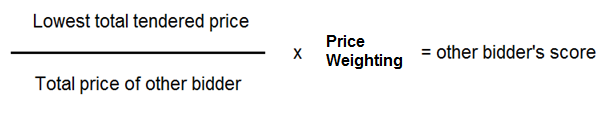 The highest ranked Tenderer, on the basis of their total score for price and quality, will then be appointed.The figures inputted by the bidder will be checked for arithmetical accuracy.  If any mathematical errors or anomalies are identified the bidder will be given the option of allowing his figures to stand or to amend the figures to correct a genuine mathematical error. Bidders may also be asked to explain any anomalies in the figures provided.  If a Bidder’s Pricing Schedule contains omissions, the Council reserves the right (at its discretion) to disqualify the entire Bid or to seek further clarification regarding the omission.  In practice, if there are significant omissions the Council is likely to exercise its discretion to disqualify the entire Bid.The Council may (subject to compliance with the Public Contracts Regulations 2015, particularly Regulation 69) reject a Tender if in the reasonable opinion of the Council the offer made by a bidder is abnormally low.Section 10 – Certificates and DeclarationsPlease ensure you read this section, including the declaration, very carefully before completing it. It is up to the signatory to satisfy themselves that they have the necessary authority, within their organisation, to sign on the organisation’s behalf.The Evaluation Criteria applied to the form of tender and declaration are:3. POST-SUBMISSION GUIDANCE, CONFIDENTIALITY, FURTHER GENERAL INFORMATION3.1 	Evaluation on SubmissionThis section outlines the methodology by which Tenders will be evaluated.  The Council does not undertake to accept the lowest or any tender.  The Council may at its discretion reject a Tender which is non-compliant with the requirements of this ITT.  Tenders will be evaluated using the following process: Gateway 1, If a Tender is received through the NEPO Portal on or before the Tender Deadline as detailed in section 1.3, it will be considered to have met the requirements of Gateway 1 and will progress to Gateway 2.   Any Tender that arrives after the Tender Deadline will not be considered to have met the requirements of Gateway 1 and will not progress further. Gateway 2, The Council will undertake a completeness and compliance check upon receipt of the Tender.  It is essential that bidders confirm their acceptance on the portal of Terms and Conditions, as issued, that all questions in the ITT are answered and that all information requested is submitted and in the correct format. If a bidder’s Tender contains omissions, the Council reserves the right (at its discretion) to disqualify the entire bid or to seek further clarification regarding the omission. In practice, if there are significant omissions the Council is likely to exercise its discretion to disqualify the entire Tender.  Any tender not considered to have met the requirements of Gateway 2 will not progress further. Gateway 3, Sections 1 to 7 will be evaluated on a pass/fail basis.  Bidders who fail any section will be disqualified from the process.  Only those bidders who pass all of the sections 1 to 7 will progress to have their responses to Section 8, Technical Questions, and Section 9, Price evaluated.3.2 	Final Evaluation ScoreThe final weighted score obtained by each bidder for Technical Questions and Price will become the bidder's overall Final Evaluation Score.  Bidders will be ranked in respect of their evaluation score from highest to lowest. 3.3	Tie Break MethodologyWhere two or more organisations are tied for invitation to tender and this exceeds the number that the Council intends to invite, a tie break methodology will be applied.The order of priority for tie break questions is shown in the table above.In the unlikely event that a tie cannot be broken by comparing bidders’ scores for all of the technical questions in the tie break priority order indicated, then the tied bidders (only) will be invited via the NEPO Portal to submit revised pricing.  The bidder with the lowest revised pricing will win the tie break.3.4 	Requests for Clarification after SubmissionThe Council may seek clarification of any information contained in responses to the ITT from bidders during the evaluation period.  For example, this may include, where relevant, requests for the organisations audited financial statements, where a financial check forms part of the ITT.Requests for clarification after submission will be made via the NEPO Portal.  Bidders must ensure that they have access to and monitor the system during the evaluation period.It is the responsibility of the bidder from which clarification is sought to provide the requested information within the time specified by the Council.  If an organisation does not supply the requested information, within the time specified, this may have the following results:The Council may be forced to disqualify the organisation’s bid; for example, in such cases where the information requested by clarification is necessary to determine the organisation’s eligibility for selection; orThe bid may be otherwise disadvantaged; for example, in such instances where the information requested by clarification is necessary to determine the organisation’s score for a response to a technical question, failure to clarify is likely to lead to a lower score being assigned.3.5 	Contract AwardFollowing the results of the evaluation the Council will be in a position to award the contract to the bidder with the highest final evaluation score subject to the following: Completion of the statutory ten day standstill period (if applicable).The bidder’s Tender will constitute a binding offer on the terms indicated in the ‘Form of Tender’.  That offer will not be considered formally accepted by the Council (and the bidder will not formally become the Contractor) until it is issued with a Contract executed by the Council. Confirmation of the bidder’s status in relation to the information provided in Part 1, Part 2, or Part 3, where required.In the event of any material change to any of the information contained in the Tender between the date of this Tender and the date that the Council informs bidders of whether or not they have been selected, then the bidder shall immediately notify the Council in writing of such change.The Council is entitled to revisit the selection and/or evaluation of the bidder, on the basis of any material change that has occurred, and it may exclude the bidder, if necessary, as a result of that process.  Final determination of whether or not any change is material is at the Council’s discretion.3.6 	Notification Successful and unsuccessful bidders will be notified of the evaluation results through the NEPO Portal.3.7 	ContractThe Council expects that each bidder who submits a Tender does so in its own name (e.g. rather than in the name of another group company, or if the bidder is a consortium, in the name of the consortium that was accepted at the Tender stage).  If a bidder is accepted onto the contract, the Council would expect that entity to enter into the relevant contract.3.8 	Confidentiality This ITT has been made available by the Council on condition that:bidders shall at all times treat the ITT information as confidentialSubject to the exceptions referred to below, bidders shall not disclose, copy, reproduce, distribute or pass the ITT Information to any other person at any time;bidders shall not use the ITT Information for any purpose other than for the purposes of making (or deciding whether to make) a Tender; andbidders shall comply with the provisions of section 3.19 (which contains restrictions on publicity activity within any section of the media or similar).Where a bidder is a consortium, the bidder shall ensure that each member of their consortium who receives any of the ITT Information is made aware of, and comply with, the provisions of this section as if they were a bidder in their own right.bidders may disclose, distribute or pass the ITT Information to another person (including, but not limited to, for example, employees, consultants, sub-contractors or advisers to the bidder or the bidders' insurers) if either:-This is done for the sole purpose of enabling a Tender to be made and the person receiving the ITT Information undertakes in writing to keep the ITT Information confidential on the same terms as set out in this ITT; orThe bidder obtains the prior written consent of the Council in relation to such disclosure, distribution or passing of the ITT Information.The Council may disclose detailed information relating to Tenders to the Council members, officers, employees, agents or advisers and they may make the Tenders available for inspection by Council members, officers, employees, agents or advisers to the Council. The Council also reserves the right to disseminate information that is materially relevant to all bidders, even if the information has only been requested by one bidder, subject to the duty to protect any bidder's commercial confidence in its Tender.  Should bidders wish to avoid such disclosure (for example, on the basis that the request contains, or the likely response will contain, commercially confidential information or may give another bidder a commercial advantage) the request must be clearly marked "In confidence - not to be circulated to other bidders" and the bidder must set out the reason or reasons for the request for non-disclosure to other bidders.  The Council will act reasonably as regards the protection of commercially sensitive information relating to the bidder, subject to duties under the Freedom of Information Act 2000 and the Environmental Information Regulations 2004. Where bidders provide details of previous contracts, in answering any questions requiring case studies, or references from previous customers, the bidder agrees to waive any contractual or other confidentiality rights and obligations associated with these contracts.The Council reserves the right to contact any customers or clients named by the bidder, to verify any statements made by the bidder.  The named customer or client does not owe the Council any duty of care or have any legal liability, except for any deceitful or maliciously false statements of fact.The Council confirms that it will keep confidential and will not disclose to any third parties any information obtained from a named customer or client contact, other than where it is necessary to disclose this to the Cabinet Office and/or other contracting authorities as defined by the Public Contracts Regulations 2015.The Council may disclose with other Public Sector Contracting Authorities any of the Tenderer's information/documentation (including any that the Tenderer considers to be confidential and/or commercially sensitive such as specific tender information) submitted by the Tenderer to the Council during this Procurement.  The information will not be disclosed outside of the public sector.  Tenderers taking part in this competition consent to these terms as part of the competition process.The General Data Protection Regulation (GDPR) legally controls what data can be collected and what can be done with it.  Durham County Council Corporate Privacy Statement explains this and how the Council deals with data – www.durham.gov.uk/dataprivacy For Durham County Council’s Procurement Privacy Statement, please click this link.3.9   	Freedom of InformationThe Freedom of Information Act 2000 and the Environmental Information Regulations 2004 impose duties of openness on the Council which determine how we treat any information provided by bidders as part of the ITT process, whether or not this would generally be considered confidential or you have requested that it be treated as confidential.Further information on the Act and Regulations and on how the Council will treat any information provided by organisations may be found at:http://www.durham.gov.uk (search for ‘Freedom of Information’)Bidders must satisfy themselves that they understand and accept the requirements of the Freedom of Information Act 2000 and the Environmental Information Regulations 2004.Transparency AgendaThe Council is committed to being transparent and accountable.  In support of its commitment to transparency, the Council publishes monthly information on payments to suppliers where a contract or transaction is greater than £500.  Bidders should be aware that details of this tender submission relevant to the publication of such data may be made publicly available via the Council's website, and that any data published is further subject to the Freedom of Information Act and Environmental Information Regulations.3.11 	Use of this Document and Accompanying DocumentsThis document and any accompanying documents are for use by organisations which wish to be considered for the award of this contract, their professional advisers and other parties contributing to responses to the ITT.  The Council authorises the use of these documents for this purpose only.  They must not be used for any other purpose.The Council has issued these documents, and any other documentation that it issues for this tender process on the basis that they remain the property of the Council and you must treat the contents as confidential.  You must not share the contents, in part or whole, of any documents issued with any organisations or individuals that are not directly supporting your organisation in the tender process.  Any organisations or individuals with whom you share the contents, in part of whole, of any documents issued will also be bound by the full terms and conditions found within.  If you are unable or unwilling to comply with this you must:destroy this document, and all associated documents at once; and not keep any electronic or physical copies.3.12  	Accuracy of the ITT Information and Liability of the Council and its AdvisorsThe ITT Information has been prepared by the Council in good faith but does not purport to be comprehensive or to have been independently verified.  Bidders should not rely on the detailed information contained in this ITT and should carry out their own due diligence checks and verify the accuracy of the detailed information contained in this ITT.  Nothing in this ITT is, or should be construed as, a promise or representation as to the future. This ITT sets out the Council’s current requirements in respect of the contract. In the event of any inconsistency or conflict between this ITT and any communication previously issued by the Council (including any SQ or any market engagement documentation or sessions), this ITT will take priority over such communication to the extent of any inconsistency. Bidders considering entering into a contractual relationship with the Council should make their own enquiries and investigations of the Council requirements beforehand.  The subject matter of this ITT shall only have contractual effect when and to the extent it is contained in the express terms of an executed contract.None of the Council’s members, officers, employees, agents or advisers make any representation or warranty as to, or (save in the case of fraudulent misrepresentation) accept any liability or responsibility in relation to, the adequacy, accuracy, reasonableness or completeness of the ITT Information or any part of it (including but not limited to loss or damage arising as a result of reliance by the bidder on the ITT Information or any part of it). Council’s Right to Reject TendersThe Council reserves the right to reject or disqualify a bidder where:-a Tender is completed incorrectly, is materially incomplete or fails to meet the Tender requirements which have been notified to bidders; the bidder (and/or a member(s) of its consortium) are unable to satisfy the terms of Regulation 57 of the Regulations at any stage during the tender process;the bidder contravenes any of the requirements of this ITT; orthere is a material and adverse change in identity, control, financial standing or other factor impacting on the selection and/or evaluation process affecting the bidder (and/or a member(s) of its consortium).The Council may (subject to compliance with the Public Contracts Regulations 2015, particularly Regulation 57) reject a Tender if in the reasonable opinion of the Council the offer made by a bidder is abnormally low.The disqualification of a bidder will not prejudice any other civil remedy available to the Council and will not prejudice any criminal liability that such conduct by a bidder may attract.  3.14	Right to Cancel or Vary the ProcessThe Council reserves the right, at any time and at its discretion to; Cancel or withdraw from the procurement process at any stageNot to award the contractRequire a bidder and/or a member(s) of its consortium to clarify their Tender in writing and/or provide additional information (failure to respond adequately, may result in a bidder not being successful); and/orAmend the terms and conditions of the tender processThe Council is not liable for any costs or other losses resulting from the cancellation or variation of this process, nor for any costs incurred by organisations by taking part in the procurement process.3.15	CanvassingThe Council reserves the right to disqualify (without limiting the remedies the Council may seek, or the other action the Council may take) any bidder which:offers any inducement, fee or reward to any member or officer of the Council or any person acting as an adviser for the Council in connection with this ITT; does anything which would constitute a breach of the Bribery Act 2010;canvasses any member or officer of the Council in connection with this ITT; orcontacts any member or officer of the Council prior to contract signature about any aspect of this ITT in a manner not permitted under the terms of this ITT;offers or agrees to pay or give or does pay or give any sum of money, inducement or valuable consideration directly or indirectly to any person for doing or having done or causing or having caused to be done any act or omission in relation to any other tender.3.16	Non-CollusionThe Council reserves the right to disqualify (without limiting the remedies the Council may seek, or the other action the Council may take) any bidder who, in connection with this ITT:-fixes or adjusts the amount of this Tender by or in accordance with any agreement or arrangement with any other bidder or member of that bidder's consortium (other than a member of its own consortium); enters into any agreement or arrangement with any other bidder or member of that bidder's consortium to the effect that he shall refrain from making a Tender or as to the amount of any Tender to be submitted; causes or induces any person to enter such agreement as is mentioned in either of the two preceding paragraphs or to inform the bidder or member of that bidder's consortium of the amount or approximate amount of any rival Tender;offers or agrees to pay or give or does pay or give any sum of money, inducement or valuable consideration directly or indirectly to any person for doing or having done or causing or having caused to be done any act or omission in relation to any other Tender; orcommunicates to any person other than the Council the amount or approximate amount of his proposed Tender (except where such disclosure is made in confidence in order to obtain quotations necessary for the preparation of a Tender). 3.17	Conflicts of InterestThe Council requires any and all actual or potential conflicts of interest to be disclosed by the bidder and resolved to the Council's reasonable satisfaction prior to entry of any Contract. Failure to declare and/or resolve such conflicts to the reasonable satisfaction of the Council could result in the withdrawal of the relevant award of Contract. 3.18	Intellectual Property The copyright of this ITT is vested in the Council and may not be reproduced, copied or stored in any medium without the prior written consent of the Council except in relation to the preparation of a Tender.  All documentation supplied by the Council in relation to this ITT is and shall remain the property of the Council and must be returned on demand, without any copies being retained.3.19	Publicity Bidders (and all of the members of any consortium) shall not undertake (or permit to be undertaken) at any time, whether at this stage or contract signature, any publicity activity with any section of the media in relation to this Contract other than with the prior written agreement of the Council. Such agreement shall extend to the content of any publicity. The word ‘media’ in the context of this paragraph includes, but is not limited to radio, television, newspapers, trade and specialist press, the Internet and email accessible by the Public.Governing LawAll documents and Tenders must be prepared in the English language. This procurement process and any subsequent contract awarded will be subject to English law and the exclusive jurisdiction of the English courts.3.21      General NoticesThe Tender including price should remain valid for a minimum period of 90 days from the Tender Deadline.Under the contract the Council will require compliance with its policies. Bidders are advised to satisfy themselves that they understand and accept all of the requirements of the contract before submitting their Tender.The Council reserves the right to issue supplementary documentation at any time during the tender process to clarify any issue or amend any aspect of the ITT. All such further documentation that may be issued shall be deemed to form part of the ITT and shall supplement and/or supersede any part of the ITT to the extent indicated.Appendix 1 - Terms of DeedThis template deed shall be used where a bidder is providing a guarantor in order to satisfy the requirements of the Financial Assessment.SCHEDULE 1 – FORM OF DEMAND[On Permitted Claimant’s headed notepaper]To	[Name and address of Guarantor]	Attention:	[ ][Details of Provider and Services Agreement]Deed of Guarantee dated [ ] (‘Deed of Guarantee’)The person indicated below, as a properly authorised officer of [name of Permitted Claimant], hereby certifies that the [name of Provider] is in breach of the Services Agreement referred to above and as defined under the Deed of Guarantee referred to above. [Name of Permitted Claimant] hereby demands payment under the Deed of Guarantee of [ ] [in words and figures] being the sum which [name of Permitted Claimant] claims to be entitled to.Please make payment of this sum to the account of [details and account number]. Yours faithfully………………………………………..for and on behalf of [name of Permitted Claimant]StageDate/timePublication of OJEU Contract Notice25/07/2019Deadline for submission of questions or requests for clarification19/08/2019 12:00 NoonDeadline for submission of completed Tender28/08/2019 12:00 NoonEvaluation of Tender submissions29/08/2019 – 02/09/2019Presentation by suppliers*05/09/2019Approval under Council scheme of delegation11/09/2019Notification of Tender evaluation results13/09/2019ALCATEL standstill periodFrom 16/09/2019 to 26/09/2019Expected contract award date27/09/2019Expected contract start date01/10/2019Question NumberTechnical Question SubjectPercentage WeightingTie Break Priority (see 3.3)8.1Relevant Experience25%18.2Proposed Delivery Individual / Team15%38.3Methodology of Approach / Delivery Programme20%28.4Social Value10%4Final Weighted Score for Technical QuestionsFinal Weighted Score for Technical Questions70 %70 %Declaration EvaluationCriteriaFail Pass Declaration EvaluationCriteriaThe declaration has not been signed by an authorised person as described above or some of the information required has not been provided or the declaration has been qualified.The declaration has been signed by an authorised person as described above, and all of the information required has been provided, and the declaration has not been qualified in any way.Definitions and interpretationDefinitions and interpretationThis Deed shall be interpreted in accordance with the rules of interpretation indicated in the Services Agreement.This Deed shall be interpreted in accordance with the rules of interpretation indicated in the Services Agreement.If there are two (2) or more parties named as the Guarantor, their obligations under this Deed shall be joint and several.If there are two (2) or more parties named as the Guarantor, their obligations under this Deed shall be joint and several.Except to the extent otherwise stated in this Deed or except to the extent the context otherwise permits or requires, words and expressions in this Deed shall have the same meanings as is attributed to them in the Services Agreement.Except to the extent otherwise stated in this Deed or except to the extent the context otherwise permits or requires, words and expressions in this Deed shall have the same meanings as is attributed to them in the Services Agreement.The following words and expressions shall be given the meaning ascribed to them respectively below, except to the extent the context requires:The following words and expressions shall be given the meaning ascribed to them respectively below, except to the extent the context requires:DemandHas the meaning given in clause 2(a). Permitted Claimant The Council or such other third parties with rights under the Services Agreement or any of them collectively.Provider The party identified as such in the Summary, including its successors and assigns.Provider ObligationsAny and all of the actual or contingent obligations (including without limitation, the obligation to pay money, whether as compensation for breach of the Services Agreement or otherwise), duties, liabilities, restrictions and prohibitions of the Provider arising under or in connection with the Services Agreement and owed to any relevant Permitted Claimant, whether owed in tort, contract, under statute or otherwise. Services Agreement The Services Agreement indicated as such in the Summary, including any extensions or modifications to it, and (if the Services Agreement) any individual contract for orders entered under or pursuant to it.GuaranteeGuaranteeIn consideration of the Permitted Claimant agreeing to the Guarantor’s request to enter into the Services Agreement with the Provider instead of with the Guarantor (which the Guarantor acknowledges to be reasonable consideration), the Guarantor in accordance with and subject to the other provisions of this Deed hereby unconditionally and irrevocably undertakes to each Permitted Claimant that the Guarantor will by the deadline indicated in paragraph (b) of its receipt of a written demand (‘Demand’) issued by the relevant Permitted Claimant in accordance with this Deed (having particular regard to clause 4(a)) and without requiring proof or setting conditions and irrespective of whether there is any dispute raised by the Provider or any other person with rights and obligations under the Services Agreement pay to the relevant Permitted Claimant who issued the Demand in full and without exercising any rights of set off or making any deductions or withholdings whatsoever the amount indicated in the Demand. In consideration of the Permitted Claimant agreeing to the Guarantor’s request to enter into the Services Agreement with the Provider instead of with the Guarantor (which the Guarantor acknowledges to be reasonable consideration), the Guarantor in accordance with and subject to the other provisions of this Deed hereby unconditionally and irrevocably undertakes to each Permitted Claimant that the Guarantor will by the deadline indicated in paragraph (b) of its receipt of a written demand (‘Demand’) issued by the relevant Permitted Claimant in accordance with this Deed (having particular regard to clause 4(a)) and without requiring proof or setting conditions and irrespective of whether there is any dispute raised by the Provider or any other person with rights and obligations under the Services Agreement pay to the relevant Permitted Claimant who issued the Demand in full and without exercising any rights of set off or making any deductions or withholdings whatsoever the amount indicated in the Demand. The Guarantor is required to pay the amount indicated in paragraph (a) within seven (7) days of it being given the Demand.The Guarantor is required to pay the amount indicated in paragraph (a) within seven (7) days of it being given the Demand.The obligations of the Guarantor under this Deed are primary and not only by way of surety. Without limiting this, nothing in this Deed shall require the Permitted Claimant to have exhausted any or all rights and remedies (or to exercise any of them at all) against the Provider in relation to any particular Provider Obligation before issuing a Demand against the Guarantor in relation to that Provider Obligation.The obligations of the Guarantor under this Deed are primary and not only by way of surety. Without limiting this, nothing in this Deed shall require the Permitted Claimant to have exhausted any or all rights and remedies (or to exercise any of them at all) against the Provider in relation to any particular Provider Obligation before issuing a Demand against the Guarantor in relation to that Provider Obligation.To the fullest extent permitted by law, the Guarantor irrevocably and unconditionally waives any right it may otherwise have under or by the operation of any applicable law to have its obligations under this Deed discharged in part or full before full payment under paragraph (a).To the fullest extent permitted by law, the Guarantor irrevocably and unconditionally waives any right it may otherwise have under or by the operation of any applicable law to have its obligations under this Deed discharged in part or full before full payment under paragraph (a).To avoid doubt and without limiting the Guarantor’s liability, the Guarantor shall not in any way be discharged or otherwise released from any liability under this Deed by any one or more the following: To avoid doubt and without limiting the Guarantor’s liability, the Guarantor shall not in any way be discharged or otherwise released from any liability under this Deed by any one or more the following: Any invalidity, illegality or unenforceability of the Services Agreement. Any invalidity, illegality or unenforceability of the Services Agreement. The reorganisation of the relevant Permitted Claimant or any change in its status, function or control.The reorganisation of the relevant Permitted Claimant or any change in its status, function or control.The making of any outstanding court order or the passing of any resolution requiring the Provider to be dissolved or wound up, or the appointment to the Provider of a liquidator, provisional liquidator, trustee, administrator, controller, receiver, or receiver and manager (or equivalent to any of these in the relevant jurisdiction). The making of any outstanding court order or the passing of any resolution requiring the Provider to be dissolved or wound up, or the appointment to the Provider of a liquidator, provisional liquidator, trustee, administrator, controller, receiver, or receiver and manager (or equivalent to any of these in the relevant jurisdiction). If the Provider is a natural person, his/her death or permanent disability.If the Provider is a natural person, his/her death or permanent disability.Any other act, event or circumstance which otherwise operates to discharge, impair or otherwise adversely (from the Permitted Claimant’s perspective) affect the obligations of the Guarantor under this Deed or any of the rights, powers or remedies of the Permitted Claimant under this Deed or otherwise by law. Any other act, event or circumstance which otherwise operates to discharge, impair or otherwise adversely (from the Permitted Claimant’s perspective) affect the obligations of the Guarantor under this Deed or any of the rights, powers or remedies of the Permitted Claimant under this Deed or otherwise by law. If from time to time there is any overdue debt owed by the Guarantor to a relevant Permitted Claimant arising under or in connection with this Deed, the Guarantor shall (in addition to the overdue principal and if included in any further Demand issued by the Permitted Claimant) pay the Permitted Claimant interest in accordance with this paragraph. The Permitted Claimant may charge the Guarantor interest on the overdue amount and on any reasonable costs incurred by the Permitted Claimant in collecting that overdue amount, including reasonable legal costs. Interest may be charged by the Permitted Claimant at a rate not exceeding that indicated in the Summary, provided that if that rate exceeds the maximum rate permitted by law from time to time, the maximum rate permitted by law shall instead apply in those circumstances. Such interest shall compound monthly commencing from the relevant due date until the date of actual payment, whether before judgement or otherwise. If from time to time there is any overdue debt owed by the Guarantor to a relevant Permitted Claimant arising under or in connection with this Deed, the Guarantor shall (in addition to the overdue principal and if included in any further Demand issued by the Permitted Claimant) pay the Permitted Claimant interest in accordance with this paragraph. The Permitted Claimant may charge the Guarantor interest on the overdue amount and on any reasonable costs incurred by the Permitted Claimant in collecting that overdue amount, including reasonable legal costs. Interest may be charged by the Permitted Claimant at a rate not exceeding that indicated in the Summary, provided that if that rate exceeds the maximum rate permitted by law from time to time, the maximum rate permitted by law shall instead apply in those circumstances. Such interest shall compound monthly commencing from the relevant due date until the date of actual payment, whether before judgement or otherwise. Nothing in this Deed shall in itself be read to relieve the Provider in relation to any Provider Obligation to which a Demand relates to the extent any amount referred to in that Demand remains unpaid by the Guarantor. Nothing in this Deed shall in itself be read to relieve the Provider in relation to any Provider Obligation to which a Demand relates to the extent any amount referred to in that Demand remains unpaid by the Guarantor. Use voting powers etcUse voting powers etcIf and to the extent the Guarantor has any voting or similar powers to vote or otherwise direct matters relating to the Provider, the Guarantor shall not use such voting or similar powers to deliberately or recklessly cause the Provider to breach the Services Agreement from time to time. If and to the extent the Guarantor has any voting or similar powers to vote or otherwise direct matters relating to the Provider, the Guarantor shall not use such voting or similar powers to deliberately or recklessly cause the Provider to breach the Services Agreement from time to time. DemandDemandThe Permitted Claimant shall not be permitted to issue the Guarantor a Demand except in relation to any breach by the Provider of any Provider Obligation from time to time. The Permitted Claimant shall not be permitted to issue the Guarantor a Demand except in relation to any breach by the Provider of any Provider Obligation from time to time. Nothing in this Deed shall in itself limit the number of Demands the Permitted Claimant is permitted to issue from time to time under this Deed. Nothing in this Deed shall in itself limit the number of Demands the Permitted Claimant is permitted to issue from time to time under this Deed. Any Demand issued by the Permitted Claimant from time to time must, in order to be valid, be substantially in the form set out in Schedule 1 to this Deed and must be served on the Guarantor at the address given in the Summary or such other address as notified from time to time no less than fourteen (14) days beforehand by the Guarantor to the Permitted Claimant.Any Demand issued by the Permitted Claimant from time to time must, in order to be valid, be substantially in the form set out in Schedule 1 to this Deed and must be served on the Guarantor at the address given in the Summary or such other address as notified from time to time no less than fourteen (14) days beforehand by the Guarantor to the Permitted Claimant.WarrantiesWarrantiesThe Guarantor hereby warrants each of the following subject to any written disclosures made to the Permitted Claimant before the date of this Deed, each such warranty to be read independently of each other and for the separate benefit of each Permitted Claimant: The Guarantor hereby warrants each of the following subject to any written disclosures made to the Permitted Claimant before the date of this Deed, each such warranty to be read independently of each other and for the separate benefit of each Permitted Claimant: The claims the Guarantor has made about itself about its financial status in any documents supplied to the Council in connection with this Deed (including any tender response, brochure or the like issued by the Provider in connection with the Services Agreement) are, to the best of the Guarantor’s knowledge having made proper inquiry, materially true and are not reasonably likely to mislead the Council by omission.The claims the Guarantor has made about itself about its financial status in any documents supplied to the Council in connection with this Deed (including any tender response, brochure or the like issued by the Provider in connection with the Services Agreement) are, to the best of the Guarantor’s knowledge having made proper inquiry, materially true and are not reasonably likely to mislead the Council by omission.The Guarantor has validly executed this Deed and its obligations under it are valid and binding upon it.The Guarantor has validly executed this Deed and its obligations under it are valid and binding upon it.There are no material facts about itself which the Guarantor has negligently or deliberately withheld from the Council which, if disclosed, would be likely to materially affect the decision of the Council (acting reasonably in the circumstances on its own behalf and on behalf of each and any other Permitted Claimant) to enter this Deed or the Services Agreement on their respective terms. There are no material facts about itself which the Guarantor has negligently or deliberately withheld from the Council which, if disclosed, would be likely to materially affect the decision of the Council (acting reasonably in the circumstances on its own behalf and on behalf of each and any other Permitted Claimant) to enter this Deed or the Services Agreement on their respective terms. The Guarantor validly exists under the law of the place where it was incorporated or otherwise constituted, it has the power under its constituent document and has obtained the relevant resolutions and taken the required corporate action to enter the Deed and to carry out its obligations under it. The Guarantor validly exists under the law of the place where it was incorporated or otherwise constituted, it has the power under its constituent document and has obtained the relevant resolutions and taken the required corporate action to enter the Deed and to carry out its obligations under it. The Guarantor is able to pay its debts when they fall due.The Guarantor is able to pay its debts when they fall due.By entering into, and carrying out its obligations under this Deed, the Guarantor has obtained all necessary third party consents, and (to the best of its knowledge having made due inquiries), it will not breach any other duties (including contractual, fiduciary or statutory duties) it owes to third parties, nor will it breach any stock exchange rule or the terms of any permit or any other law in doing so.By entering into, and carrying out its obligations under this Deed, the Guarantor has obtained all necessary third party consents, and (to the best of its knowledge having made due inquiries), it will not breach any other duties (including contractual, fiduciary or statutory duties) it owes to third parties, nor will it breach any stock exchange rule or the terms of any permit or any other law in doing so.ReleaseReleaseThis Deed is to continue for the benefit of, each respective Permitted Claimant and may be assigned by it from time to time without requiring the prior consent of the Guarantor. This Deed is to continue for the benefit of, each respective Permitted Claimant and may be assigned by it from time to time without requiring the prior consent of the Guarantor. Partial invalidity Partial invalidity If from time to time any provision of this Deed is held by any court or similar body of competent jurisdiction in to be invalid or unenforceable for any reason, or if from time to time a relevant Permitted Claimant receives a written opinion from a barrister or solicitor admitted in England for not less than ten (10) years that any provision of this Deed is invalid or unenforceable for any reason, the following shall apply for the purposes only of each affected jurisdiction:If from time to time any provision of this Deed is held by any court or similar body of competent jurisdiction in to be invalid or unenforceable for any reason, or if from time to time a relevant Permitted Claimant receives a written opinion from a barrister or solicitor admitted in England for not less than ten (10) years that any provision of this Deed is invalid or unenforceable for any reason, the following shall apply for the purposes only of each affected jurisdiction:If legally possible, that provision shall be modified by removing or altering those parts of that provision that create the invalidity or unenforceability, such removal or alteration to be to the minimum extent necessary to allow the provision to be held to be valid and enforceable, having regard to the purpose of the offending provision. If legally possible, that provision shall be modified by removing or altering those parts of that provision that create the invalidity or unenforceability, such removal or alteration to be to the minimum extent necessary to allow the provision to be held to be valid and enforceable, having regard to the purpose of the offending provision. If the preceding paragraph is not legally possible, the entire provision shall (unless it alters the fundamental nature of this Agreement or is otherwise against public policy) be severed from this Deed, and the remaining provisions shall remain in full force and effect.If the preceding paragraph is not legally possible, the entire provision shall (unless it alters the fundamental nature of this Agreement or is otherwise against public policy) be severed from this Deed, and the remaining provisions shall remain in full force and effect.Notices Notices To be valid for the purposes of this Agreement, a notice (for which purpose shall include any relevant Demand) given by a party to the other for the purposes of this Deed must be in writing, reasonably legible, in English, in the case of a Demand compliant with other requirements under this Deed, and must be marked to the attention of the relevant person indicated in the Summary or his/her replacement as notified by the intended recipient in writing from time to time not less than fourteen (14) days beforehand. To be valid for the purposes of this Agreement, a notice (for which purpose shall include any relevant Demand) given by a party to the other for the purposes of this Deed must be in writing, reasonably legible, in English, in the case of a Demand compliant with other requirements under this Deed, and must be marked to the attention of the relevant person indicated in the Summary or his/her replacement as notified by the intended recipient in writing from time to time not less than fourteen (14) days beforehand. To be validly given, a notice given by a party for the purposes of this Deed must be given in at least one of the following ways: To be validly given, a notice given by a party for the purposes of this Deed must be given in at least one of the following ways: By hand delivery to the individual to whose attention the notice is marked. A notice given in this manner shall be deemed to have been given immediately on delivery. By hand delivery to the individual to whose attention the notice is marked. A notice given in this manner shall be deemed to have been given immediately on delivery. By sending the notice to the address of the intended recipient indicated in the Summary (or such other address as notified by the intended recipient in writing from time to time not less than fourteen (14) days beforehand) by recorded mail or by a reputable courier. A notice given in this manner shall be deemed to have been given (except if returned to the sender undelivered) two (2) business days after the date it is sent. For the purpose of this Deed, a business day shall be any day other than a Saturday, Sunday or any other bank or public holiday in .By sending the notice to the address of the intended recipient indicated in the Summary (or such other address as notified by the intended recipient in writing from time to time not less than fourteen (14) days beforehand) by recorded mail or by a reputable courier. A notice given in this manner shall be deemed to have been given (except if returned to the sender undelivered) two (2) business days after the date it is sent. For the purpose of this Deed, a business day shall be any day other than a Saturday, Sunday or any other bank or public holiday in .By fax to the intended recipient to the fax number of the intended recipient indicated in the Summary or such other fax number as advised by the intended recipient from time to time not less than fourteen (14) days beforehand. The notice given in this manner shall be deemed to have been given when the last page of the notice is successfully transmitted, except that if such time is outside the hours of 9.00 am and 5.00 pm on a business day, that notice shall be deemed to have been given at 9.00 am on the next business day. If the Guarantor is not based in , times indicated in this paragraph shall refer to times in . By fax to the intended recipient to the fax number of the intended recipient indicated in the Summary or such other fax number as advised by the intended recipient from time to time not less than fourteen (14) days beforehand. The notice given in this manner shall be deemed to have been given when the last page of the notice is successfully transmitted, except that if such time is outside the hours of 9.00 am and 5.00 pm on a business day, that notice shall be deemed to have been given at 9.00 am on the next business day. If the Guarantor is not based in , times indicated in this paragraph shall refer to times in . To avoid doubt, notices purportedly given by e-mail are deemed not to be valid for the purposes of this Agreement. To avoid doubt, notices purportedly given by e-mail are deemed not to be valid for the purposes of this Agreement. Notices intended for any Permitted Claimant other than the Council shall be issued to the Council on that Permitted Claimant’s behalf.Notices intended for any Permitted Claimant other than the Council shall be issued to the Council on that Permitted Claimant’s behalf.LawThis Deed shall be interpreted according to the law of England. The parties to this Deed shall submit to the exclusive jurisdiction of the courts of England.LawThis Deed shall be interpreted according to the law of England. The parties to this Deed shall submit to the exclusive jurisdiction of the courts of England.